SESSION 2013BREVET DE TECHNICIEN SUPÉRIEURMANAGEMENT DES UNITÉS COMMERCIALESU4 – MANAGEMENT ET GESTION DES UNITÉS COMMERCIALESDurée : 5 heuresCoefficient : 4Calculatrice autorisée.Tout autre matériel et document de référence sont interdits.Dès que le sujet est remis, assurez-vous qu’il est complet.Le sujet comporte 16 pages, numérotées de 1 à 16.BTS Management des Unités CommercialesSESSION 2013Management et Gestion des Unités CommercialesEpreuve : E4									 Unité 4Durée : 5 heures 								Coefficient :4Le sujet comporte 16 pages.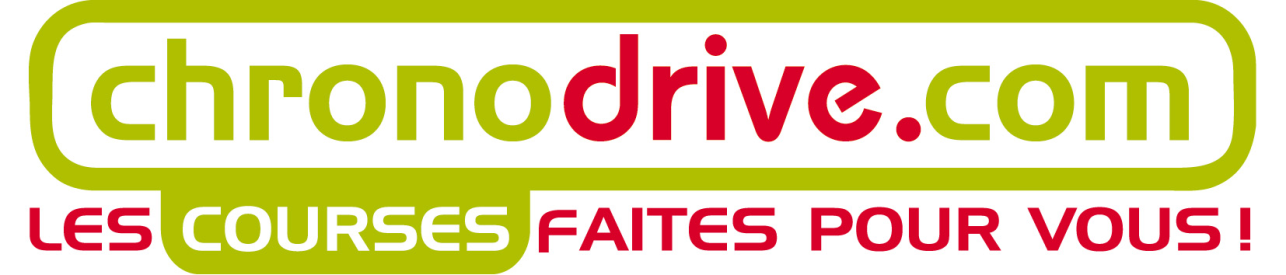 L’enseigne CHRONODRIVE.COM a été créée par Ludovic Duprez et Martin Toulemonde en 2004. Auchan détient 100 % du capital de cette société.CHRONODRIVE est le pionnier du concept de drive alimentaire en France. Le client commande sur Internet et prend livraison de la commande dans un magasin de l’enseigne. Les achats sont déposés dans le coffre de la voiture du client. Le service est gratuit.CHRONODRIVE s’engage sur : le choix et le prix : 9 000 références, des grandes marques nationales, des premiers prix et des produits de marque Auchan ;la qualité et la fraîcheur : des contrôles qualité sont assurés jusqu’au chargement dans le coffre ;la commande facile sur le site www.chronodrive.com ;la rapidité du service.Fin 2012, l’enseigne compte 45 magasins répartis sur toute  ouvertures sont prévues en 2013.Le magasin CHRONODRIVE de Brie-Comte-Robert (Seine-et-Marne) a été créé en septembre 2009. Le directeur, M. Julien Maquaire, vous propose de travailler sur trois dossiers :Dossier 1 : Les performances du driveDossier 2 : Le management de l’équipe de préparateurs de commandesDossier 3 : La préparation d’une opération promotionnelleNB : bien qu’inspirées d’un cas réel, pour des raisons de confidentialité et de simplification, les données chiffrées et les mises en situation sont fictives.DOSSIER 1 : LES PERFORMANCES DU DRIVE(ANNEXES 1 à 7)M. Julien Maquaire vous demande d’étudier les performances commerciales de la semaine 12.Construisez et complétez un tableau de bord pour les deux magasins CHRONODRIVE en utilisant les indicateurs que vous jugerez pertinents.Analysez les performances commerciales du magasin CHRONODRIVE de Brie-Comte-Robert. Comparez les performances du magasin de Brie-Comte-Robert avec celles de Saint-André-les-Vergers.M. Julien Maquaire souhaite approfondir l’analyse de la semaine 12 en utilisant des indicateurs de qualité de service et d’efficacité.Analysez les performances de qualité de service et d’efficacité du magasin CHRONODRIVE de Brie-Comte-Robert.Repérez les causes possibles de la démarque. Proposez des actions managériales pour remédier au problème de la démarque.DOSSIER 2 : LE MANAGEMENT DE L'EQUIPE DE PREPARATEURS DE COMMANDES(ANNEXES 8 à 12)Le directeur du magasin doit élaborer le planning des préparateurs de commandes pour le mois de septembre 2013. Déterminez si l’équipe actuelle, compte tenu des informations dont vous disposez pour le mois de septembre 2013, est en mesure d'assurer correctement la préparation des commandes client. Justifiez votre réponse.Compte tenu des prévisions, le directeur du magasin décide de recruter 3 préparateurs de commandes en contrat à 15 heures.Construisez la grille d’évaluation à utiliser lors de l’entretien de recrutement mené par le responsable de secteur en magasin (RSM).Préparez le déroulement de l’entretien de recrutement individuel en indiquant les étapes et leur contenu. Précisez l’attitude que le responsable secteur en magasin (RSM) doit adopter au cours de cet entretien.Construisez le planning de présence hebdomadaire des trois nouveaux préparateurs de commandes.Présentez le planning d’intégration des nouveaux préparateurs durant leurs trois premières heures. Indiquez les moyens que le manageur peut mettre en œuvre par la suite pour améliorer l’intégration. DOSSIER 3 : ’UNE OPÉRATION PROMOTIONNELLE (ANNEXES 13 à 15)Le drive de Brie-Comte-Robert souhaite organiser une opération promotionnelle autour des pommes produites en Seine-et-Marne. Le fournisseur local lui fait plusieurs propositions. Le manageur s’interroge sur le choix de l’opération.Sélectionnez l’opération qui permet de réaliser l’objectif du manageur. Justifiez votre choix.Vous êtes chargé(e) de programmer les approvisionnements concernant l’opération promotionnelle sur les pommes pour la semaine 40. Présentez le programme d’approvisionnement en retenant l’hypothèse d’une quantité vendue totale pour la semaine 40 de 400 barquettes de pommes.L’opération promotionnelle concerne également d’autres produits du terroir seine-et-marnais : fromages de Brie, miel, cidre, etc. Le manageur souhaite stimuler son équipe de préparateurs pour promouvoir cette action promotionnelle auprès des clients.A l’occasion de cette opération, les préparateurs sont exceptionnellement mis à contribution et doivent, dans les 10 jours précédents et au cours de la semaine, en parler avec enthousiasme et distribuer des prospectus sur la promotion.Il envisage de mettre en place une prime collective.Calculez le montant de la prime à verser dans chacune des hypothèses pour un préparateur à 15 heures, pour un préparateur à 35 heures.Précisez les actions du manageur pour stimuler l’équipe pendant la semaine promotionnelle.BARÈME INDICATIFDOSSIER 1 : 24 pointsDOSSIER 2 : 26 pointsDOSSIER 3 : 25 pointsForme : 5 pointsTOTAL : 80 pointsLISTE DES ANNEXESANNEXE 1 : Présentation du CHRONODRIVE de Brie-Comte-RobertAdresse : Route Nationale 19 lieu dit le Noyer aux perdrix 77170 Brie-Comte-Robert (Île-de-France, Seine-et-Marne)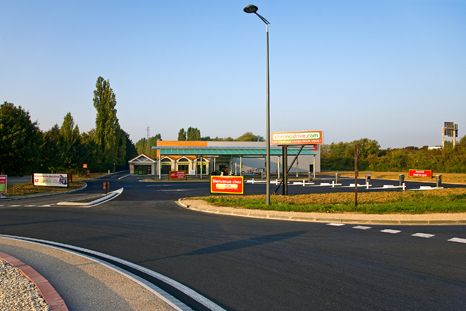 Horaires d'ouverture : du lundi au samedi de 8h30 à 20h30Date de création : septembre 2009Surface de l’entrepôt : Nombre de bornes : 8Nombre de quais : 15Taille de l’assortiment : 9 000 référencesSource interneANNEXE 2 : De la commande à la livraisonSource interneANNEXE 3 : Témoignages des clients CHRONODRIVESource interneANNEXE 4 : Organisation du travail dans un CHRONODRIVEQuel est le fonctionnement d’un CHRONODRIVE ?Le principe est de traiter la commande client en moins de 2 heures et de la livrer en moins de 5 minutes. Le drive, aujourd’hui c’est un vrai métier. Ici, tout a été pensé de façon fonctionnelle. On n’est pas dans un entrepôt où des manutentionnaires courent dans tous les sens pour remplir votre caddie, mais dans une vraie entreprise avec une organisation adaptée et un management d’équipe.Tout a été prévu pour faciliter le chargement, l’organisation de l’entrepôt correspondant à la logique des commandes avec un parcours type. Tous les produits ont été préalablement identifiés et scannés. En quoi consiste le rôle du préparateur ?Les préparateurs sont équipés d’un boîtier électronique qui affiche la commande client. Lorsque le préparateur de commande passe devant un produit inscrit sur la commande du client, une alerte le prévient sur son boîtier digital. Il ne pourra pas clore sa commande tant que celle-ci n’est pas complète.Le système d’information permet de gérer les stocks “on line” afin d’avoir le moins de ruptures possible. L’employé dispose lui-même d’un identifiant ce qui permet d’obtenir une traçabilité maximale, avec une sorte de “journal de la commande”. Quels sont les principaux problèmes rencontrés dans le fonctionnement courant ?Nos deux préoccupations majeures sont les ruptures et la démarque. Ce sont des indicateurs très importants de l’activité.Or, malgré toutes les procédures mises en place, on rencontre quelques problèmes surtout au niveau des produits frais.Les clients sont encore réticents à acheter du frais sur Internet, la demande est fluctuante, ce qui complique la prévision des ventes. En ce qui concerne la démarque, CHRONODRIVE a les mêmes difficultés qu’un magasin physique mais a en plus quelques spécificités liées au concept et aux exigences d’efficacité des préparateurs de commandes. Source : entretien avec le manageurANNEXE 5 : Témoignage d’un préparateur de commandesJe travaille au CHRONODRIVE de Brie-Comte-Robert depuis trois mois. Ce métier me plaît mais cela demande une certaine endurance. Pas toujours facile de tenir la cadence imposée. Parfois, nous devons assurer les livraisons au client et en même temps préparer plusieurs commandes. C’est assez stressant et nous ne parvenons pas toujours à respecter les procédures de fonctionnement. C’est surtout au niveau du rayon frais que l’on fait le plus d’erreurs. On nous demande de faire attention aux dates de péremption, et de respecter la méthode du « premier entré premier sorti ». Pas évident lorsqu’on doit faire vite !Bien sûr, les primes sur objectif nous motivent, le manageur nous encourage aussi à être efficaces. Source interneANNEXE 6 : Performances commerciales des deux magasins CHRONODRIVE pour la semaine 12Performances commerciales pour la semaine 12Objectif de chiffre d’affaires en 2013 : le réseau attend une augmentation de 20% par rapport au chiffre d’affaires de 2012.Objectif de panier moyen en 2013 : 80 €. Source interneANNEXE 7 : Indicateurs de qualité de service et d’efficacité des deux magasins CHRONODRIVE Les indicateurs concernent la semaine 12.Taux de casse = 	La recommandation du réseau est de ne pas dépasser un taux de casse de 1%.Taux de rupture = 	La recommandation du réseau est de ne pas dépasser un taux de rupture de 5%.Taux de commande complète = L’objectif est de 99 % de taux de commandes complètes. Une marge de 1% est admise pour les éventuels problèmes informatiques.Taux de commande livrée en moins de 5 minutes = L’engagement de l’enseigne est de livrer le client en moins de 5 minutes après son arrivée sur le quai.L’objectif est de 99 % de taux de commandes complètes. Une marge de 1% est admise pour les éventuels problèmes informatiques.L’efficacité se mesure par le nombre de secondes pour faire un prélèvement (PIC) lors de la préparation des commandes.Efficacité (en secondes) = La recommandation du réseau est de ne pas dépasser 40 secondes par prélèvement.					Source interneANNEXE 8 : Présentation de l’équipe du CHRONODRIVE de Brie-Comte-RobertEffectif du mois de septembre 20131 Directeur du drive2 Responsables de secteur en magasin (RSM)1 Responsable relation clientèle (RRC)3 Assistantes accueil15 Préparateurs de commandes en contrat à durée indéterminée 35 heures par semaine.27 Préparateurs de commandes en contrat de 15h par semaine.Source interneANNEXE 9 : Données sur l'activité des préparateurs de commandesNombre de commandes en septembre 2012 : 6 514Prévision du nombre de commandes en septembre 2013 : augmentation de 280 pour le moisNombre d’articles moyen par commande prévu en septembre 2013 : 50Norme réseau pour l’efficacité des préparateurs de commandes : 1 prélèvement article toutes les 40 secondesLe mois de septembre 2013 compte 4 semaines.Un préparateur en contrat 35 heures prend ses congés les deux premières semaines de septembre. Un second préparateur en contrat 35 heures prend ses congés les deux dernières semaines de septembre.Source interneANNEXE 10 : Fiche métier d’un préparateur de commandesPrÉparateur de commandes (h/f)PROFIL RECHERCHÉ- Vous êtes dynamique, positif, autonome et rigoureux.- Vous aimez le contact et vous êtes souriant.- La satisfaction du client est votre priorité et vous aimez travailler en équipe.- Vous avez envie de participer au démarrage d’un nouveau concept de distribution.LE POSTE- Vous préparez dans les délais les commandes sur votre périmètre.- Vous garantissez la qualité du service au client afin de le faire revenir : délai, sourire, disponibilité, propreté, tenue.- Vous réceptionnez et rangez les marchandises. - Vous contrôlez les dates limites de consommation et la qualité des produits en réception comme en préparation. - Vous participez au quotidien aux tâches d'entretien des locaux et d'évacuation des déchets. - Vous êtes exceptionnellement mis à contribution pour des opérations promotionnelles.Job étudiant possible. Source : www.chronodrive.frANNEXE 11 : Processus de recrutement d’un préparateur de commandesQuelles sont les étapes de recrutement ?Nous étudions bien sûr le CV et la lettre de motivation. Ce qui est important, ce n’est pas tant le diplôme que la qualité rédactionnelle de la lettre.Nous organisons ensuite avec une dizaine de candidats sélectionnés une réunion qui a pour objectif de présenter l’entreprise, notre projet et nos valeurs. Nous observons les réactions des candidats. Nous ne retenons pour la suite du recrutement que les candidats qui ont montré de l’attention, de la curiosité et de l’intérêt.Combien de candidats retenez-vous après cette réunion ?En moyenne, nous sélectionnons entre 2 et 3 candidats.Et ensuite ?Nous convoquons les candidats sélectionnés pour un premier entretien individuel avec un responsable de secteur en magasin.L’entretien dure environ 45 minutes dans le bureau du responsable de secteur en magasin (RSM) et a pour objet d’évaluer le candidat sur les 5 fondamentaux CHRONODRIVE, sur ses motivations pour l’entreprise et pour le poste.Quels sont ces 5 fondamentaux ?L’implication, l’esprit d’équipe, la force de proposition, le professionnalisme et le sens du contact avec le client. Ces fondamentaux sont évalués à partir d’un certain nombre d’items. Nous prenons en compte également la motivation pour le poste et pour l’entreprise.A quel moment intervenez-vous pour le choix du candidat ?Je reçois pour un dernier entretien le ou les candidats qui répondent aux 5 fondamentaux.Comment se déroule l’intégration ?Le responsable de secteur en magasin (RSM) prend en charge les préparateurs pendant trois heures lors de la première journée. Les préparateurs sont vite opérationnels.Cependant, nous constatons quelques problèmes et dysfonctionnements et nous réfléchissons à améliorer notre processus d’intégration.Source : entretien avec le manageurANNEXE 12 : Contraintes pour l’élaboration du planning hebdomadaire du mois de septembre 2013 Le manageur prévoit de faire travailler les trois nouveaux préparateurs (préparateur 1, préparateur 2 et préparateur 3) à 15h sur les trois journées à forte affluence soit le mercredi, le vendredi et le samedi.Les 45 heures hebdomadaires sont réparties de la façon suivante : 7 créneaux d’une durée d’une heure sont à couvrir entre 13h30 et 20h30.Les trois nouveaux préparateurs doivent être présents entre 17h30 et 20h30.Sur les autres créneaux horaires de la journée, le manageur ne mobilise pas plus de deux préparateurs.Aucun préparateur ne travaillera le mercredi avant 15h30.Le préparateur 1 ne peut pas travailler plus de 3 heures le samedi.Source interneANNEXE 13 : Données pour le choix de l’opération promotionnelle « Pommes de Seine-et-Marne » semaine 40Estimation sur la base d’opérations similairesPour l’opération promotionnelle, le magasin CHRONODRIVE fixe à 2,20 € TTC le prix de vente au client de la barquette de pommes. Ce prix de vente au client est le même quelle que soit la formule.Pour cette opération promotionnelle, le fournisseur accorde au magasin CHRONODRIVE une remise sur prix d’achat en fonction du volume commandé : Remise de 10% pour 200 à 300 barquettes achetéesRemise de 12% pour 301 à 400 barquettes achetéesRemise de 15% au-delà de 400 barquettes achetéesLes quantités vendues habituellement (sans promotion) pour une semaine sont de 300 barquettes. Le manageur prévoit une augmentation des ventes de 20 % pendant la période promotionnelle.L’objectif est d’atteindre un taux de marque de 15%.Le taux de TVA est de 5,5%.ANNEXE 14 : Informations pour le programme d’approvisionnement de l’opération promotionnelle « Pommes de Seine-et-Marne »Il est retenu comme hypothèse de vendre 400 barquettes de pommes pour la semaine 40.Le magasin CHRONODRIVE est approvisionné en quantités variables tous les matins. Le principe est de commander en fonction des besoins estimés pour la journée en cours en tenant compte d’un stock de sécurité de 5%. Il faut également tenir compte d’un taux de casse journalier de 2%.Le calcul du stock final en fin de journée doit tenir compte de la casse journalière.Lundi matin le stock initial est de 58 barquettes.Semaine 40ANNEXE 15 : Données pour le calcul de la prime en 2013L’objectif en 2013 est de réaliser un chiffre d’affaires de 8 000 €.Les primes sont calculées en fonction du taux de réalisation de l’objectif : La prime collective est répartie entre les préparateurs au prorata du nombre d’heures effectuées par semaine.Effectif : 15 préparateurs à 35 heures et 27 préparateurs à 15 heures.NUMÉROINTITULÉPAGES1Présentation du CHRONODRIVE de Brie-Comte-Robert62De la commande à la livraison63Témoignages des clients CHRONODRIVE74Organisation du travail dans un CHRONODRIVE85Témoignage d’un préparateur de commandes96Performances commerciales des deux magasins CHRONODRIVE pour la semaine 1297Indicateurs de qualité de service et d’efficacité des deux magasins CHRONODRIVE108Présentation de l’équipe du CHRONODRIVE de Brie-Comte-Robert119Données sur l'activité des préparateurs de commandes1110Fiche métier d’un préparateur de commandes1211Processus de recrutement d’un préparateur de commandes1312Contraintes pour l’élaboration du planning hebdomadaire du mois de septembre 20131413Données pour le choix de l’opération promotionnelle « Pommes de Seine-et-Marne » semaine 401514Informations pour le programme d’approvisionnement de l’opération promotionnelle « Pommes de Seine-et-Marne »1615Données pour le calcul de la prime en 201316Chiffre d'affaires 2013 en €Chiffre d'affaires 2012 en €Nombre de commandes 2013Nombre de commandes 2012Brie-Comte-Robert140 40094 7391 8151 358Saint-André-les-Vergers144 000103 6802 0501 800Taux de casse 2013Taux de casse 2012Taux de rupture 2013Taux de commande complète 2013Taux de commande livrée en moins de 5 minEfficacité 2013Efficacité 2012Brie-Comte-Robert1,20 %1,30 %4,20 %92,00 %98,00 %41,4039,50Saint-André-les-Vergers1,00 %1,30 %2,90 %98,00 %99,00 %38,3037,40MercrediVendrediSamediTotal semaine13 h15 h17 h45 hFormule N°1Formule N°2Formule N°3Nature de la promotion25% gratuitUne bouteille de jus de pomme offerte pour 2 barquettes achetées3 barquettes pour le prix de 2Quantité de barquettes vendue supplémentaire (1)25%20%40%Prix d’achat de la barquette HT2,20 €1,50 €1,50 €Frais supplémentaires à prévoirNéantCoût d’achat de la bouteille de jus de pommes : 0,90 € HTNéantLundiMardiMercrediJeudiVendrediSamediRépartition des ventes de barquettes sur la semaine12,5 %11,25 %17,5 %18,75 %17,5 %22,5 %HypothèsesModalités de calcul de la primeTaux de réalisation = 100%prime collective de 700 €.Taux de réalisation > 105%prime collective de 700 €.prime supplémentaire de 2,5% de l’objectif du chiffre d’affaires.